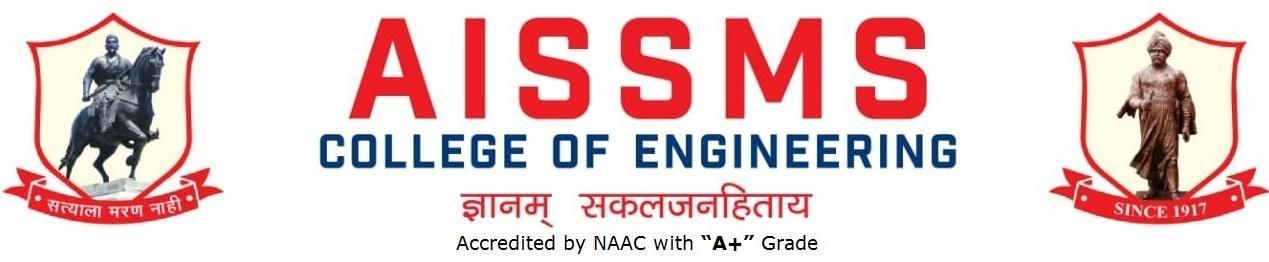 DEPARTMENT OF ELECTRICAL ENGINEERING ANNUAL REPORT(01 JULY 2019 to 30 JUNE 2020)First Half: 01 July 2019 to 31 December 2019Second Half: 01 January 2020 to 30 June 2020Academic Year 2019 –20  First Half: 01 July 2019 to 30 December 2019Guidelines:Fill up this sheet for all the contributions /activities conducted at Department level only.In case data does not exist please mention it as ‘No Data’.Please add rows to the table below to suit your requirementsEnsure that data does not differ from other official records and all the supporting documents are available.Use: Font Type: Times New Roman, Font Size: 12, Sentence case, Spacing: 1.15For any queries, you may contact: Dr C S Choudhari, Coordinator, IQAC email: iqac@aissmscoe.comINTRODUCTION SOFTWARES AVAILABLE IN THE DEPARTMENT RESULT ANALYSIS (LAST TERM) (Academic Year:  2019-20  Term: I)Class Result Analysis (LAST TERM) (Academic Year: 2019-20  Term: I)UNIVERSITY RANKERS (LAST ACADEMIC YEAR) (Academic Year:2017-18 )ACHIEVEMENTS OF FACULTY (AWARDS, RECOGNITION, PHD COMPLETION ETC.)CONTRIBUTION OF FACULTY (Interaction with outside world)E CONTENT DEVELOPED BY FACULTY AND AVAILABLE ONLINE (During Academic Term 2019-20)FUNDED RESEARCH PROJECT (Total Funding Received: In INR   5 Lac                               )FDP/STTP/Quiz ORGANIZED BY THE DEPARTMENT  (Total No.            )SEMINARS/ WORKSHOPS/ WEBINARS ORGANIZED BY THE DEPARTMENT (For Faculty) (Total No.01            )CONFERENCES/ SYMPOSIUMS ORGANIZED BY THE DEPARTMENT (For Faculty) (Total No.            )FDP/STTP ATTENDED BY THE DEPARTMENT FACULTY (Total No.            )SEMINARS/ WORKSHOPS/ WEBINARS ATTENDED BY THE DEPARTMENT FACULTY (Total No. of Seminars/webinars:        03    )CONFERENCES/ SYMPOSIUMS ATTENDED BY THE DEPARTMENT FACULTY (Total No. of faculty who attended Conferences:            ) ONLINE COURSES / CERTIFICATE COURSES COMPLETED BY DEPARTMENT FACULTY (Total No. of faculty who completed Online Courses:  09         )EXTENSION LECTURES / WEBINARS (Lectures delivered on other than technical topics) (Total No. of Extension lectures:           )FACULTY SERVED AS RESOURCE PERSON, EXPERT, CHAIRPERSON (Total No. Faculty Served as Resource Person:         01  )EXTENSION ACTIVITIES CONDUCTED BY THE DEPARTMENT (Social/ Quizzes at national/international level/any other activity) (Total No. of activities:           )MOU SIGNED WITH ACADEMIC AND PROFESSIONAL ORGANISATIONS (Total No. of academic MoU:       01     )STUDENTS’ CHAPTERS /CLUBS (Total No.     02       )EVENTS ORGANISED (By Students’ Chapters / Clubs and others)Name of Students’ Chapter: INSTITUTE OF ENGINEERS(I)Faculty Advisor: Mrs P SankalaName of Students’ Chapter:IE Faculty Advisor: Mrs P SankalaPUBLICATIONSPAPERS PUBLISHED IN PROCEEDINGS OF CONFERENCES (Total Number of Papers Published/ Presented: 01)PAPERS PUBLISHED IN JOURNALS (UGC Listed) (Total Number of Papers: 07)PAPERS PUBLISHED IN JOURNALS (Other than in UGC Listed Journals) (Total Number of Papers: _____)BOOK/ ARTICLE PUBLICATIONS (Total No. of books/articles published:            )PATENTS, COPYRIGHT, TRADEMARK AND OTHER (IPR) (Total No. of Patents:           )RESEARCH CITATIONS (Source of Data: Google scholar) (As on 30th June)Total Citations of Department: 528NUMBER OF STUDENTS PLACEDLower Package Offered:1.5 LacHigher package Offered:3.5 LacAverage Package Offered:NUMBER OF STUDENTS QUALIFIED IN THE EXAMINATIONS ME AWARDED (Total No.  )INDUSTRIAL VISITS ORGANISED (Total no. of Industrial Visits:     06     )EXPERT LECTURES DELIVERED BY INDUSTRY EXPERTS (Total no. of Expert Talks:    05      )INDUSTRY –SPONSORED PROJECTS (UG/PG) (Total number of Industry Sponsored Projects:        ) (Excluding Sandwich Projects)MOU SIGNED WITH INDUSTRY (Total No. of MoU Signed with Industry:            )FACULTY MEMBERS UNDERGONE INDUSTRIAL TRAINING (Total No.            )STUDENTS UNDERGONE IN-PLANT TRAINING AND (OR) INTERNSHIP PROGRAMME (Total number:      24    ) (Excluding Sandwich Training)LIST OF INDUSTRIES SUPPORTED IN THE ORGANISATION OF WORKSHOPS/SEMINARS/WEBINARS/CONFERENCES/COURSES AND ANY OTHER CONTRIBUTION OF INDUSTRYTRAINING TO INDUSTRY PERSONNEL/ ACTIVITY SUPPORTING TO INDUSTRYTESTING AND CONSULTANCY (Total Revenue Generated (In INR) __________)ANY OTHER ACTIVITIES TO PROMOTE INTERACTION WITH INDUSTRY STUDENTS UNDERGONE SANDWICH TRAINING (TERM I/II) (For Mech & Prod. )SUPPORT FROM ALUMNIINTERACTION WITH ALUMNI (Total no. of Activities: 01)STUDENTS’ ACHIEVEMENT (Professional) (Individual Level) (Technical activities such as design competitions, paper presentation, technical quiz, Product development, innovation, etc.)STUDENTS’ ACHIEVEMENTS (other than Professional) (Individual Level) (Social activities, etc.)CERTIFICATE / ONLINE COURSES COMPLETED BY STUDENTS (Total No. of students who completed Courses:    08   ) (Certificate courses, value added courses, MOOC, etc.)SPORTS / CULTURAL ACHIEVEMENTS OF STUDENTS (Individual Level) (Team level achievements to be mentioned in institute level sports/Cultural committee report)STUDENTS’ ACHIEVEMENTS (Team Level)SOCIAL ACTIVITIES ORGANISED (NSS, Women empowerment, Awareness Programs, etc.)PARENT MEETINGALUMNI MEETDETAILS OF STUDENT COUNSELING AND CAREER GUIDANCE AT THE DEPARTMENT LEVELMAJOR GRIEVANCES OF STUDENTS (IF ANY) REDRESSED MISCELLANEOUS (SYLLABUS IMPLEMENTATION, MAJOR ADDITION IN INFRASTRUCTURE AND FACILITY, INNOVATIONS INTRODUCED, ETC.)FEEDBACK FROM STAKEHOLDERSANY OTHER NOTEWORTHY ACHIEVEMENT OF THE DEPARTMENT (Not mentioned above)FUTURE PLANS OF THE DEPARTMENT (For Next Academic Year)INITIATIVES TAKEN BY THE DEPARTMENT AT DEPARTMENT AND INSTITUTE LEVEL TO IMPROVE AND ASSURE QUALITY IN THE AREA OF GLIMPSES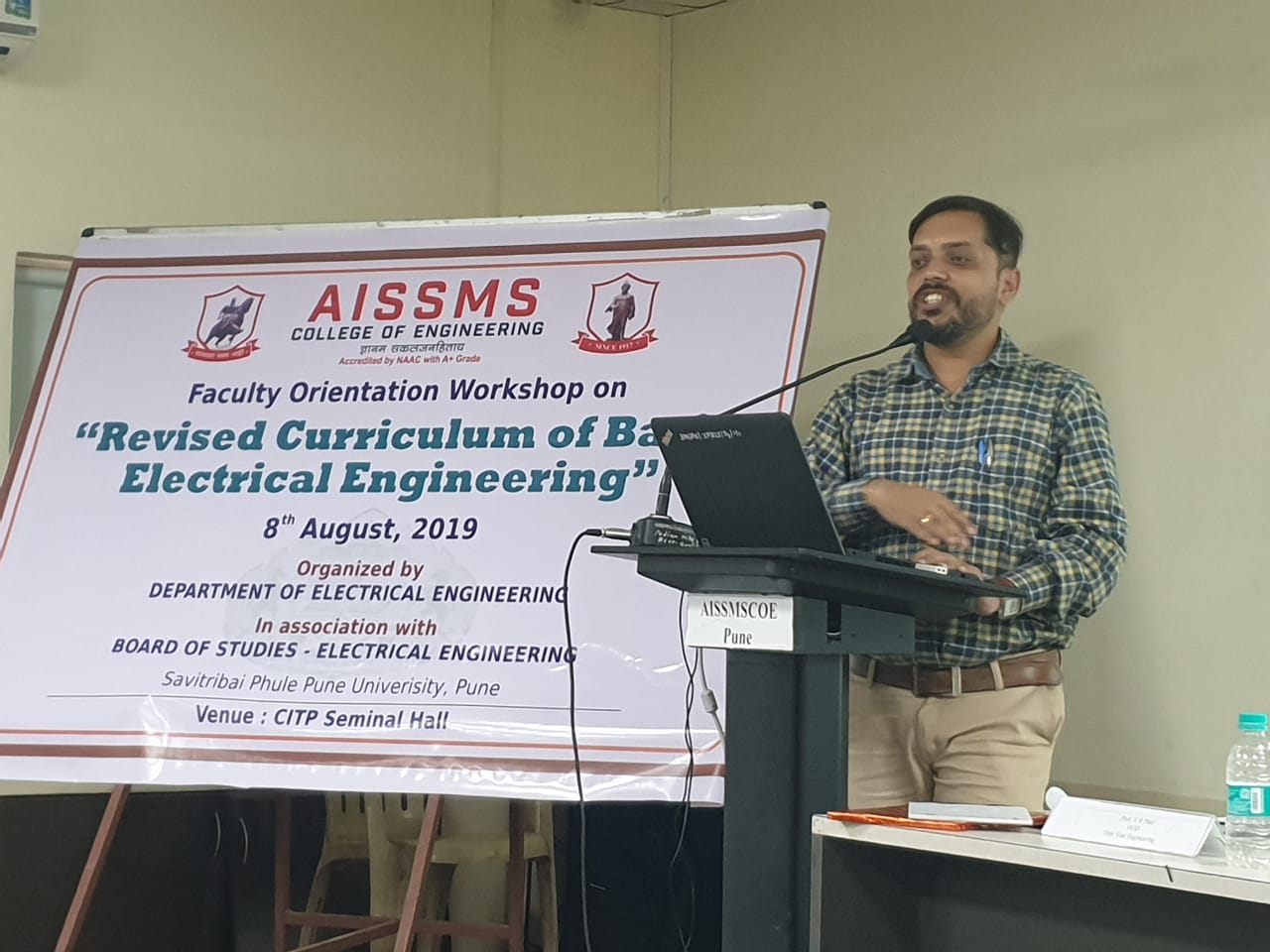 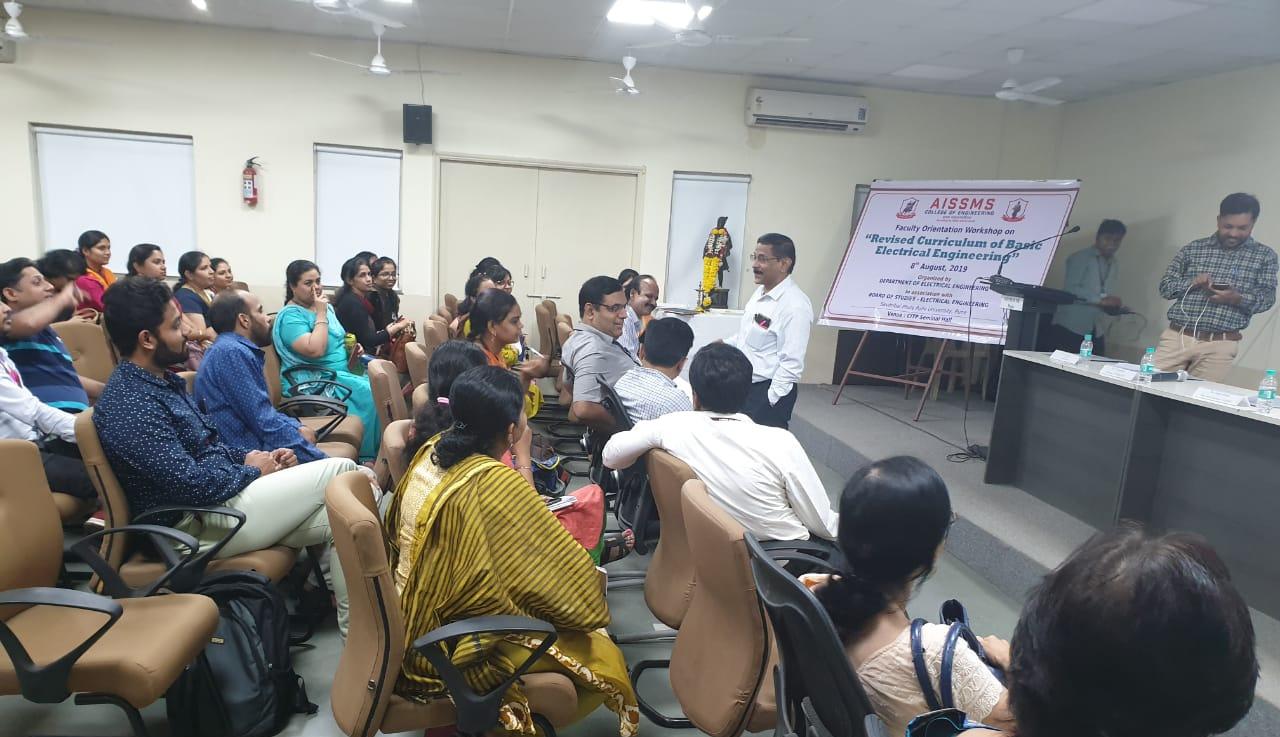 Revised curriculum of BEE workshop, on 8th August 2019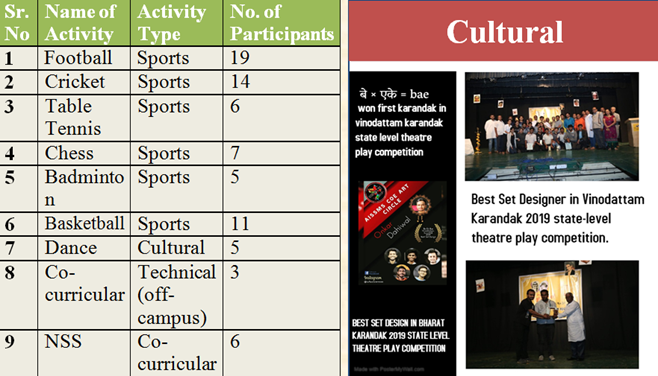 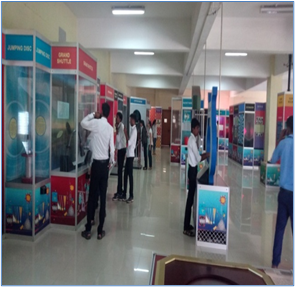 Cultural activity winner at Vinodattam Karandak.       S.E. Electrical students to Science Park, Pimpri, on             11th September, 2019 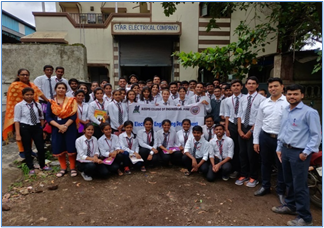 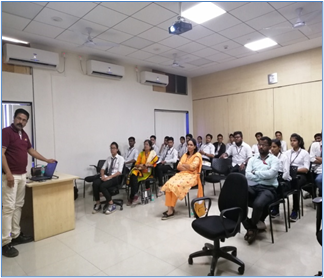 Industrial visit to S.E Electrical students to Star Electricals on 25/7/2019 and PARI robotics Shirwal 31/08/2019.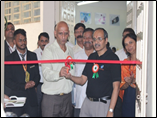 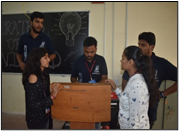 Engineering Today- Watts 2019 activities Laser War, Pirates Wizard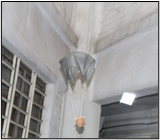 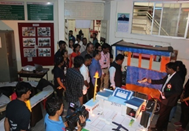 Engineering Today- Watts 2019 activities Aviated Fall and Science ExhibitionName and Signature Head of DepartmentYear of Establishment1992UG Programmes01PG Programmes01Number of Teaching Staff12Number of Non-Teaching Staff07Software AvailableSoftware AvailableMATLABETAPTurbo CName of facultyClass and Subject Taught% passingName of facultyClass and Subject Taught% passingDr A A GodboleBECS II86.15Mrs P SankalaTE PE78.46%Dr M H DhendNAStudy leaveNAStudy leaveMrs V N TarangeSE-ADEBE-RE80.887.5 Mr S K BiradarBEEHV96.82Mr C D KulkarniBEPLC & SCADA100Dr A A ApteTEAMA92.06Mrs Sree Rekha VadiSEMS89.04Mr L S GodseBEPQ94.54Ms S S MujawarMs S R LengadeSEEMI91.78Mr R S ShindeTE-EM/C IISE-PGT84.3782.19Mr V S PonksheBEPSOC84.12Dr D SrivastavaTE EIMT95.38SNClassNo. Of    StudentsNo. Of    StudentsNo. Of    StudentsNo. Of    StudentsNo. Of    StudentsNo. Of    StudentsNo. Of    StudentsNo. Of    StudentsNo. Of    StudentsNo. Of    StudentsPercentage of    PassingPercentage of    PassingSNClassAppearedClear PassedOutstanding(O)(9 -10)Excellent(A+)(8.5 – 8.99)Very Good (A)(7.5 – 8.49)Good (B+)(6.5 – 7.49)Above Average (B)(5.5 – 6.49)Average (4.25 – 5.49)Class Pass Class(4 – 4.24Fail(F)0 – 3.99All ClearWith ATKT1SE7331030503090902004242.4757.532TE65390310151001--2660403BE6651-26160402--1577.2722.72Sr NoName of the RankerClassRank1Sanjay Sinh HazareBE 22Vishruti ChoudharyBE5SNName of FacultyAwards & Recognition1Dr A A Godbole1. Reviewer of Indicon 2019 conference2. Examiner MTech examination in Embedded control systems in COEP2Dr. Mrs. Mangal Dhend1)Received 12,575/- $  (Around 9.42 lac) Scholarship from East West Center, USA2) Received Leadership Fellow award of East West Center, USA ·   for leading the leaders for developing peace, understanding and growth among Indo-USA and Asia Pacific regions, December 2019 3) Received recognition as a certified professional and peer coacher EWC, USA, 20194)Received AISSMS 2nd Rank Excellence Award cash of Rs. 25,000/- on 5th Sept. 20195) Received “Bharat Excellence 2019”, National award 28th July 2019 at International center, DelhiSNName of FacultyNature and details of contribution (Representation at University, State, National , International level, corporate world, Social Platforms, etc) 1Dr A A GodboleWorked as reviewer for IEEE transaction Control system technology, IEEE transaction on industrial electronics, Indicon 2019.2Dr. Mrs. Mangal DhendInternational:1)Worked as a member of scientific committee for IEEE PES, circuit and systems’ society’s International conference on Electric Vehicles to be held on 3-4 October 2019 in Romania2)Technical Programme Committee in the 2nd International Conference on Renewable Energy and Environment Engineering, August 19-22, 2019, Munich, Germany4)Technical Programme Committee in IEEE PES, PEL’s 9th International Conference on Power and Energy Systems (ICPES), 10-12 December 2019, Perth, AuStralia5)Working as a senior member of IEEE 9) Doing social work for improving qualities of institute and faculties3Dr A A Apte1) PhD completed2) Worked as reviewer for IEEE transaction on Power Electronics,IEEE transaction on industrial applications3) Worked as Paper setter for MPSC.Sr No.Name of FacultyTitle of e-content e-content development facility/platformlink of the content1Dr. Mrs. Mangal Dhend1)Programme curriculumhttps://www.youtube.com/watch?v=bf-Hz5vKe-k1Dr. Mrs. Mangal Dhend2)PEO PSO PO CO mappinghttps://www.youtube.com/watch?v=uEnxoZG7PrAS NPrincipal InvestigatorTitle of the ProjectAmount Received (Rs)Funding Agency1Dr Mangal Dhend10 days Faculty development programme on Advanced Pedagogy for Empowering Teachersabout 5 lacUGC-HRDCunderPMMMNMTTS NName of Coordinator/sTitle of the FDP/STTP/WS/Seminar/Quiz/SymposiumDuration/ DatesNo. of ParticipantsFunding Agency(If any) and Amount (Rs.)NILNILNILNILNILNILS NName of Coordinator/sTitle of the Seminar/WebinarDuration/ DatesNo. of ParticipantsFunding Agency(If any) and Amount (Rs.)1V V KulkarniDr A A GodboleSyllabus orientation workshop of Basic Electrical Engineering08/8/201978S NName of Coordinator/sTitle of the Conference / SymposiumDuration/ DatesNo. of ParticipantsFunding Agency(If any) and Amount (Rs.)NILNILNILNILNILNILS NName of FacultyTitle of the FDP/STTPOrganized byDuration/ Dates1Dr.A.A.Godbole1.FDP on “ Vision-Mission-PEO-PEO-PO-CO:Framing Mapping, Assessment and Attainment.”AISSMS COE10/06/2019-15/06/20192Dr. Mrs. Mangal Dhend1. cyber security and data sciences2. Asia Pacific professional       Leadership 	Development  ProgrammeShivaji university and AISSMS COEEast-West center, USA517/06/2019-22/06/2019August -DEcember 20193S K Biradar1.FDP on “ Vision-Misson-PEO-PSO-PO-CO:Framing Mapping, Assessment and Attainment.AISSMS COE10/06/2019-15/06/20194Dr.A.A.Apte1.FDP on “ Vision-Mission-PEO-PEO-PO-CO:Framing Mapping, Assessment and Attainment.AISSMS COE10/06/2019-15/06/20195L S Godese1.FDP on “ Vision-Mission-PEO-PEO-PO-CO:Framing Mapping, Assessment and Attainment.AISSMS COE10/06/2019-15/06/20196S R Lengade1.FDP on “ Vision-Mission-PEO-PEO-PO-CO:Framing Mapping, Assessment and Attainment.AISSMS COE10/06/2019-15/06/20197V N Tarange1.FDP on “ Vision-Mission-PEO-PEO-PO-CO:Framing Mapping, Assessment and Attainment.AISSMS COE10/06/2019-15/06/20198V.S. Ponkshe1.FDP on “ Vision-Mission-PEO-PEO-PO-CO:Framing Mapping, Assessment and Attainment.AISSMS COE10/06/2019-15/06/20199P.Sankala1.FDP on “ Vision-Mission-PEO-PEO-PO-CO:Framing Mapping, Assessment and Attainment.AISSMS COE10/06/2019-15/06/201910Dr Deepika Srivastava1.STTP on “ICT Mode on Problem Based Learning.”2.FDP on “ Vission-Misson-PEO-PSO-PO-CO:Framing Mapping, Assessment and Attainment.”AISSMS IOITAISSMS COE20/05/2019-31/5/201910/06/2019-15/06/201911R.S.Shinde1.FDP on “ Vision-Mission-PEO-PEO-PO-CO:Framing Mapping, Assessment and Attainment.AISSMS COE10/06/2019-15/06/201912Sreerekha Vadi1)FDP on “Awareness on open source platform for online learning,research and self study3)STTP on “ICT Mode on Problem Based Learning.”AISSMS COEAISSMS IOIT04/10/201920/05/2019-31/05/201913C. D. Kulkarni“Machine learning and Data analytics”VIT,Pune9/12/2019-20/12/2019S NName of FacultyTitle of the Seminar/WebinarOrganized ByDuration/ Dates1Dr Deepika SrivastavaWorkshop on “revised curriculum of Basic Electrical Engineering.”AISSMS COE08/08/20192R.S.ShindeWorkshop on “revised curriculum of Basic Electrical Engineering.”AISSMS COE08/08/20193Sreerekha VadiWorkshop on “revised curriculum of Basic Electrical Engineering.”AISSMS COE08/08/2019S NName of FacultyTitle of the Conference / SymposiumOrganized ByDuration/ DatesNILNILNILNILNILS NName of FacultyTitle of the CourseConducted  ByDuration/ Dates1V.S.PonkshePower System AnalysisNPTEL12 Week2S.VadiTechnical English for EngineersNPTEL8 Week3P. SankalaFundamentals of Electric DrivesNPTEL8 Week4S.k.BiradarAccreditation and outcome based learningNPTEL8 Week5R.S.ShindeFundamentals of Electrical Engg.NPTEL12 Week6P. SankalaPower ElectronicsNPTEL12 Week7Dr A.A.GodboleLinear System theoryNPTEL12 Week8V.N.TarangeSolar Photovoltaics Fundamentals ,Tech and applicationNPTEL8 Week9C D KulkarniProgramming for EverybodyCouseraS NName of faculty coordinatorTopicName and contact details of guestDateNumber of beneficiariesNILNILNILNILNILNILS NName of FacultyTitle of ActivityOrganizing bodyDate1Dr M.H.DhendWorked as a member of scientific committee for circuit and systems’ society’s International conference on Electric VehiclesIEEE PES3-4 October 2019 2Dr M.H.DhendIndian & US Power SystemNatural Energy Institute, University of Hawaii, USA, Nov 20193Dr M.H.DhendMaterial science, RSCOE, Pune28/09/20194Dr M.H.DhendCoaching for manifesting goalsRSCOE, Pune28/09/2019RSCOE, PuneS NName of Faculty CoordinatorDetails of activity conductedDateNumber of beneficiariesNILNILNILNILNILSr. No.Faculty CoordinatorName of OrganisationDateof MoU SignedValid upto00/00/00001C D KulkarniAlka Technologies15/07/2019For three yearsS. NoName of Students’ ChapterNumber of Student Members1INSTITUTE OF ENGINEERS(I)902ENERGY AUDIT CLUB66SNEvent name and details of event Name of chief guest, judges etc. Duration and DatesNumber of beneficiaries1Licence To Kill: Laser War     ET 2019302PIRATES OF WIZARDET 2019453TECHNICAL CROSSWORDET 2019384AVIATED FALLET 2019785Science ExhibitionET 201978SNEvent name and details of event Name of chief guest, judges etc.Duration and DatesNumber of beneficiariesAuthorsTitle of paperDetails of Conference(Name of conference, dates and duration, Organising body details, ISBN)AuthorsPaper Details (Paper title, Publication year, Volume no., issue no., Page no.s, Doi, ISSN)IndexingDr.A.A.GodboleFuzzy Smc based speed control of BLDC MotorISSN:2278-0181Vol 8 Issue 12 December 2019Dr. Mrs. Mangal Dhend“Hybrid Neural Network with Bat Approach for Smart Grid Fault Location”,International Journal of, “Reasoning based intelligent systems.” (IJRS)1755-0556E- vol.11, no.3, 2019, pp.242-249, InderScience Publisher, Switzerland,ISSN:1755-0564Mr S K BiradarDesign and analysis ofenhancement of solar PVefficiency with aluminumsheet reflectionIJSDR, Vol 4, Issue 7, July 2019Dr A A ApteDirect torque control of PMSM using SVPWMDisturbance Observer based Sensorless Control of PMSM using Integral State Feedback ControllerIRJET Vol.6 Issue 11, November 2019IEEE Transaction on Power Electronics available as early access paperMr V S PonksheAdaptive approach for reducingthe total harmonic distortion ofboost converter using PWMSwitchingIRJET, Volume 6,Issue 7 ,July 2019P SankalaComparison of single phase 21 level cascaded H bridge MLI with reduced switches and sources for renewable energy applicationsIRJET, Volume 6, 11 September 2019AuthorsPaper Details (Paper title, Publication year, Volume no., issue no., Page no.s, Doi, ISSN)IndexingNILNILNILAuthorTitle of the BookPublished byISBN YearNILNILNILNILNILSr No.Name of FacultyName of the PatentPatent Number and DateType (National/International/Commercialized)NILNILNILNILNILName of facultyCitationsName of facultyCitationsDr A A GodboleGoogle Citations: 298h index- 5i-10 index -4Dr. Mrs. Mangal DhendGoogle citations- 134 h index-4i10-1Dr.A.A.ApteGoogle Citations: 75h index- 5i-10 index -3Mr S K BiradarGoogle Citations: 21h index- 1i-10 index -1Sr NoName of Organization visitedNumber of students ParticipatedNumber of students Placed1Neilsoft3501, Pranjali Pattanshetti2Mahindra and Mahindra3501, Rushikesh Sambare3TCS3501,Omkar chavan4Amazon3501, Siddhi PatilGATEGREUPSCMPSCAny other reputed examination for Higher studies (TOFEL, etc.)0502Sr NoName of SupervisorTitle of ThesisName of CandidateNILNILNILNILSr. No.Faculty CoordinatorClass and Number of students attendedIndustry Name and AddressDate of visit1V.S.PonksheBE (Electrical)65SLDC Substation Kalwa12/10/20192Dr Deepika SrivastavTE(Electrical)48400KV Lonikand Substation MSETCL30/08/20193R.S.Shinde TE(Electrical)51Hydro Power Plant Ghatghar02/08/20194S.VadiSE(Electrical)55Madhav Capacitors Pvt Ltd, Bhosari11/09/20195Dr A A ApteBE(Electrical)35PARI Automation29/8/20196S.VadiSE(Electrical)55Science Park, Pimpri Chinchwad11/09/2019Sr. No.Faculty CoordinatorClass (Number of students attended)Name, Industry, designation and contact details of Expert TopicDate1S.R.LengadeSE Electrical42Mr Aditya AKoleAudit course session II12/07/20192S.R.LengadeTE Electrical61Mr Pramod DasputeEnergy Audit and Conservation, BEE and case studies28/08/20193Dr A.A.GodboleBE Electrical60Mr Jaywant KolheSc ‘D’ R & D Engineers, DRDOApplications of Control Systems in Defence15/10/20194C.D.KulkarniBE Electrical50Ms Nital Sarap,TechnocratRole of PLC in Automation23/09/195Dr A A Apte42Mr Amar SalunkeCareer in Management studies24/07/20196Dr A A Apte25Ajit JhaProject area selection and project management02/08/2020Sr. No.Name of Project guideTitle of Industry Sponsored ProjectName of Sponsoring IndustryNILSr. No.Faculty CoordinatorName of IndustryDateof MoU SignedValid upto(00/00/0000)NILSr. No.Name of FacultyName of IndustryDates and DurationNILNILNILNILSr. No.Name of the StudentName of the IndustryClassTraining  durationTraining  durationTraining  durationStart dateLast dateDuration (days)1Bhagat AishwaryaMSETCL,HVDC Padghe18/06/201928/06/201952Patil TejaswiniMSETCL,HVDC Padghe18/06/201928/06/201953Rathod DipaliMSETCL,HVDC Padghe18/06/201928/06/201954Ahire PranavMSETCL,HVDC Padghe18/06/201928/06/201955Pande AbhishekMSETCL,HVDC Padghe18/06/201928/06/201956Sable RushikeshMSETCL,HVDC Padghe18/06/201928/06/201957Kachare PratikMSETCL,HVDC Padghe18/06/201928/06/201958Sarode RahulMSETCL, Manmad (132 KV)20/06/201927/06/201979Kasat SudarshanVL Engineers Sangli07/06/201926/06/20193010Kaveri NehaWCL Wani20/06/201920/06/20192111Ganorkar VaibhavVishwas Power Engineering Services, Nagpur12/06/201905/07/201912Savadekar MayurMak Tech LLP Pvt Ltd, A'bad15/06/201927/06/201913Thorat MrunalMak Tech LLP Pvt Ltd, A'bad15/06/201927/06/201914Nikam SampadaCo-generation Plant, Sugar Mill Satara01/06/201915/06/201915Chavan OmkarEmerson Climet Technology, Atit17/06/201902/06/20191516Solankar DarshanElectric Vehical at MIT ADT08/06/201922/06/20191517Kaul KaushkiBaglihar Hydro Power Plant J & K04/06/201902/07/20193018Pawar KrishnaRucha Engineers Aurangabad01/06/201925/06/20191519Nagargoje ShrikantAnshuman Technology Pvt Ltd11/06/201928/06/20191520Mali SnehalAnshuman Technology Pvt Ltd11/06/201928/06/20191521Bansi AtmaramTransmission line installation, Pusad20/06/201905/07/201922Geetanjali UpadhayaDRDO (R & D) Dighi04/06/201903/08201923Shah JayeshIgatpuri Municipal Council21/06/201902/07/20191524Raut PranotiHrushi Industries01/06/201930/06/201930Sr.No.Faculty CoordinatorsIndustry Representative and Name of IndustryNature of Contribution NILSr. No.Faculty CoordinatorTechnical Area in which Training Provided / Type of SupportIndustry NameNILNILNILNILSr. No.Faculty CoordinatorDetails of Testing & Consultancy ConductedTotal Revenue Generated (Rs.)NILNILNILNILSr. No.Faculty coordinatorName of ActivityRemarkNILNILNILNILSr NoName of studentIndustrySr NoName of studentIndustryNILNILNILNILNILNILNILNILNILNILNILNILSr NoName of AlumniPosition and OrganisationBatch(e.g. 2014 – 2018)Details of SupportDateMr Amar SalunkeSr Manager,UAE2007Expert Lecture24/07/20192Ajit JhaProprietor2007Expert Lecture02/08/2020S NName of Alumni and Activity coordinator Details of Activity conductedDate and durationTotal Number of beneficiaries1.Dr M.H.DhendMSEDCL2018-19Berojgar Abhiyanta Melawa28/06/2019Name of StudentDetails of Achievement (State/University/ National/International Level)Remark(Domain)Anurag Lambhor2nd Prize SPPU -I-2-E, organized by SPPU Incubation Centre, PuneAnurag Lambhor1st Prize at startup-Anveshan organized by GOIAnurag Lambhor1st Prize at Young aspiring Entrepreneurs, Bizz Hour by VIIT, PuneOnkar DahiwalRunner up at SPPU -I-2-E, organized by SPPU Incubation Centre, PuneAditya BhopleRunner up at Game of Circuits organized by AISSMS IOIT, PuneName of StudentDetails of Achievement (State/University/ National/International Level)Remark((Domain)NILS NName of StudentTitle of the CourseConducted  ByDuration/ Dates1Arbaaz Ibrahim KAdvanced Linear Continuous Control Systems: Applications with MATLAB Programming and SimulinkNPTEL8 weeks2Tejal KadamAdvanced Linear Continuous Control Systems: Applications with MATLAB Programming and SimulinkNPTEL8 weeks3Aishwarya Gorakh  BhagatAdvanced Linear Continuous Control Systems: Applications with MATLAB Programming and SimulinkNPTEL8 weeks4Ganorkar Vaibhav PPower System AnalysisNPTEL8 weeks5Patil Pranil bPower System AnalysisNPTEL8 weeks6Bhirud Gaurav KPower System AnalysisNPTEL8 weeks7Koshti vinay NPower System AnalysisNPTEL8 weeks8Kubhar Pooja AGerman-INPTEL8 weeksName of StudentDetails of Achievement (State/University/ National/International Level)Remark(Domain)NILNILNILName of StudentName of Faculty AdvisorDetails of Achievement (State/University/ National/International Level)Remark(Domain)Omkar DahiwalTop 9 Position in state level theatre play competition,”Firodiya Karandak”Theatre PlayOmkar DahiwalTop 3 Position in state level theatre play competition,”Bharat Karandak”Theatre PlayOmkar DahiwalTop 1 Position in state level theatre play competition,”Vinodattam Karandak”Theatre PlayOmkar DahiwalTop 1 Position in state level theatre play competition,”Vinodattam Karandak”Theatre PlayFaculty coordinatorName of Activity Date, DurationNumber of students involvedOur students participated in NSS camp. 04 faculty members also joined themOur students participated in NSS camp. 04 faculty members also joined themOur students participated in NSS camp. 04 faculty members also joined themOur students participated in NSS camp. 04 faculty members also joined themFaculty CoordinatorDay and DateDetails of Parent meetings organisedNumber of Parents attendedDr A A Godbole16/10/2020SE,TE,BE Meeting organised35(Many parents called on phone)Faculty CoordinatorDay and DateDetails of Alumni meetings organisedNumber of Alumni attendedNILNILNILNILNumber of students referred for counseling14Number of Faculty referred for counseling01Faculty coordinatorCAREER GUIDANCE ACTIVITY DETAILSDr A A ApteCareer in Management Studies       Dr A A GodboleCareer opportunities in DRDOFACULTY ACTIVITYSr NoStake holderNumber of Feedbacks ReceivedOverall Feedback1Alumni302Parents35Parents have expressed satisfaction over their wards progress3Employers4Students60Students have written about difficulty in coping up with analytical subjects and programming skillsSr. No.Details1To prepare for NBA2To increase the MOUs signed with industry3To fetch consultancy from industry45AreaInitiativesAcademicsThe faculty members are instructed to follow the academic schedule of tests and assignments.They encourage the students to participate in intercollegiate technical activities like paper presentation, poster competition and quizzes.Students are encouraged to go for industrial implant training and get industry sponsored projects.Co curricular Students are encouraged to enrol for various certification courses like NPTEL, Coursera, Udemy.Our students also work in Efficycle, BAHA teamExtra curricularOur students take part in various sports and cultural activities like Firodiya, street play at intercollege level. Department supports such activities.SocialParticipation in NSS and other social activities like blood donation camp, tree plantation, visit to orphanages is done by students and faculty supports the same. Infrastructure and facilityPurchase of some equipments is done for conduction of practicalsFaculty DevelopmentFaculty members are advised to attend the FDPs in their area of interest to increase their subject know-how and OD leaves are granted for the same.Student welfareStudent counselling is done through mentors and support is provided to them. Any issue which needs attention is referred to a professional counselor. Thus the students overall progress: technical and personal is monitored by the department through the mentors.